 Ко  Дню России, в библиотеке была проведена  информ – беседа «Россия,  Родина моя». Библиотекарь вела информационный блок, где рассказывала об истории возникновения праздника. Была выставлена книжная выставка «Родина – одно на свете чудо», где представлена литература об истории России, символике, городах, о  знаменитых и выдающих россиянах. Дети  активно отвечали на вопросы викторины о государственных символах нашей страны, участвовали в конкурсах «Вопрос – ответ», «Пословицы и поговорки о Родине». Каждый участник встречи получил в тот день новые знания о родной стране, положительные эмоции, хорошее настроение.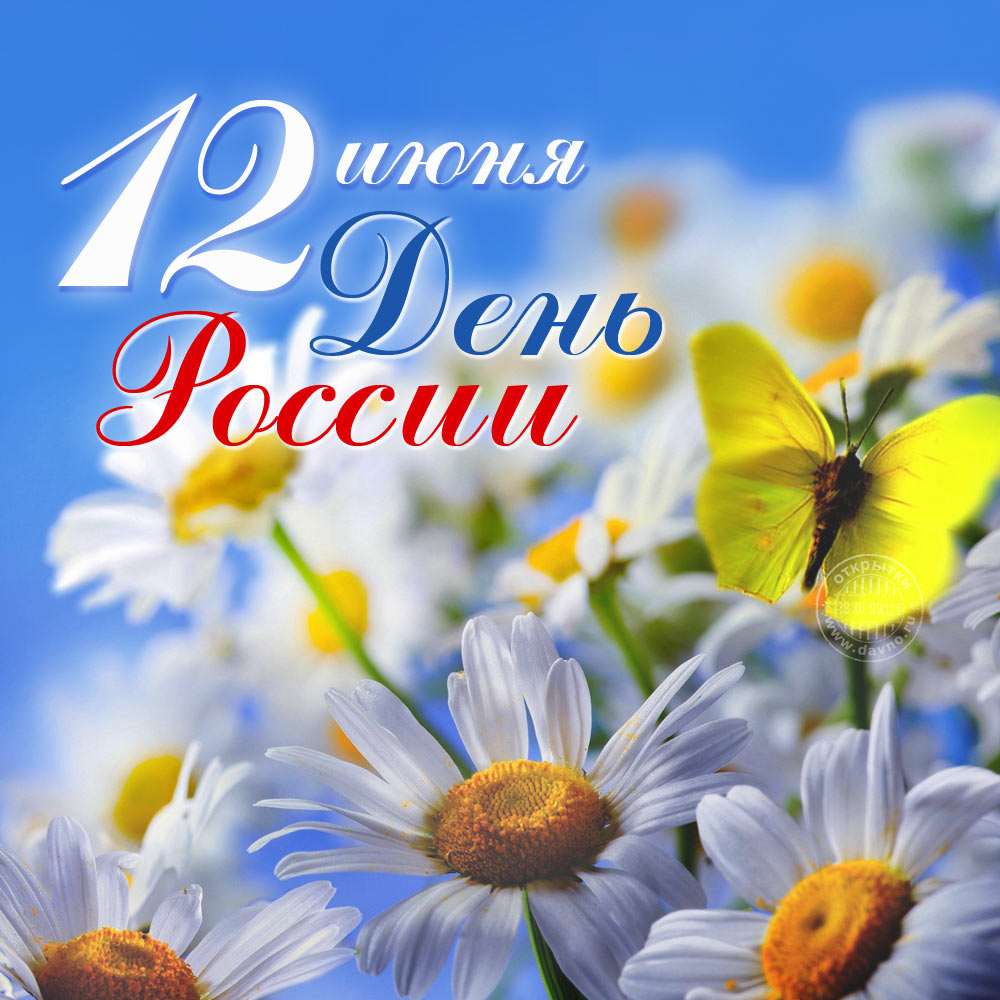 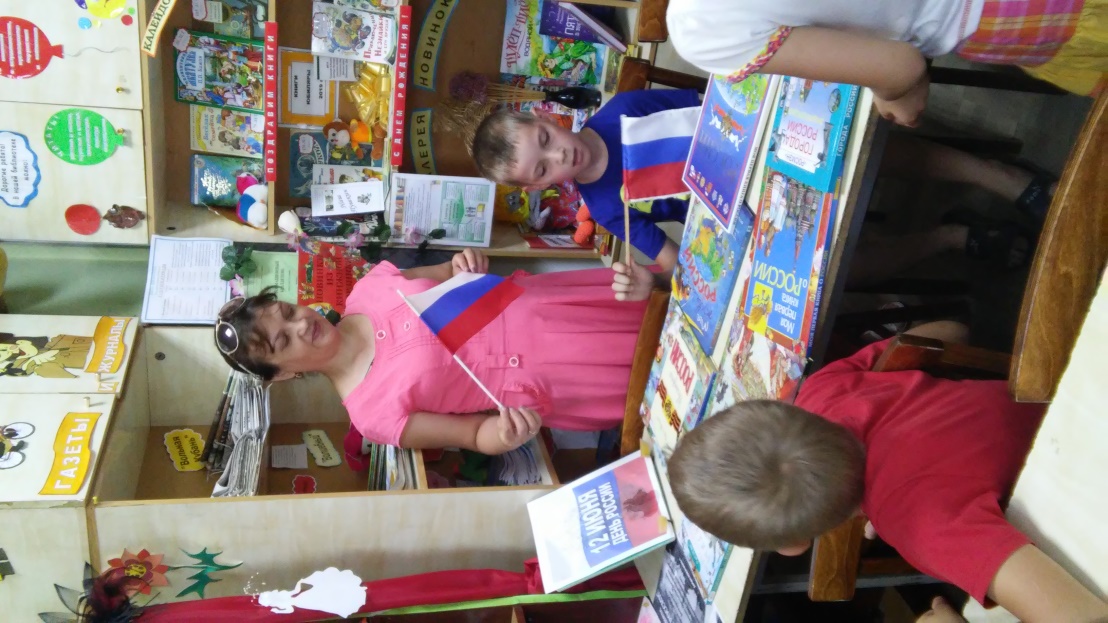 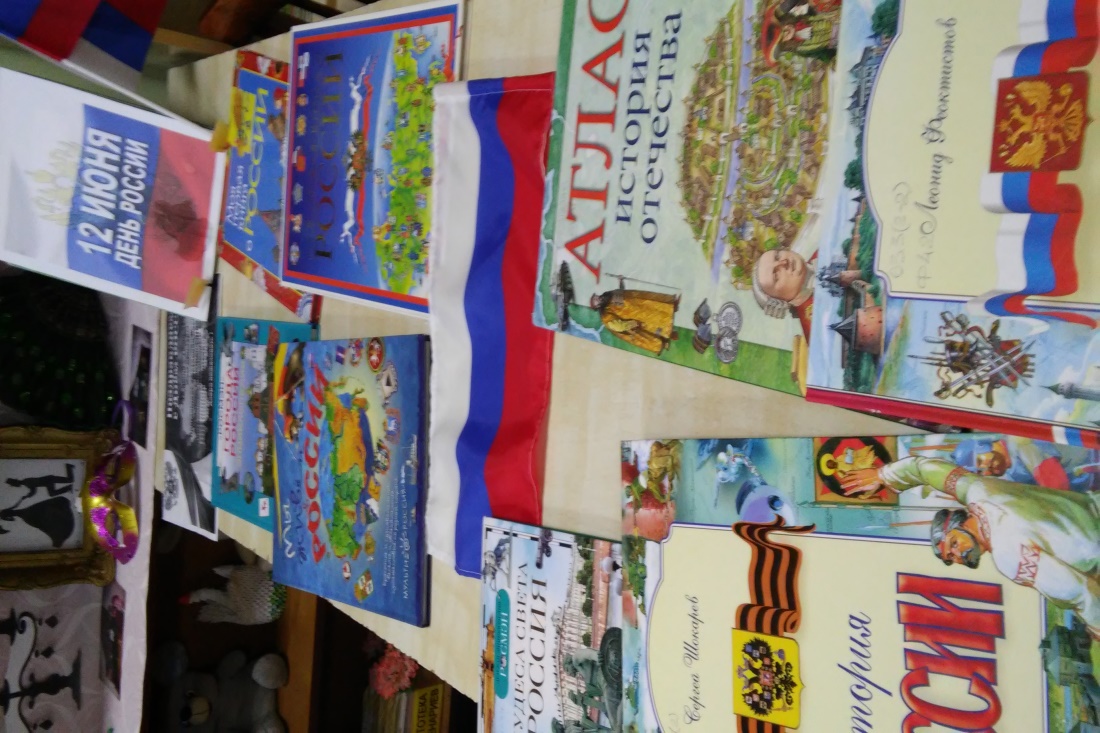 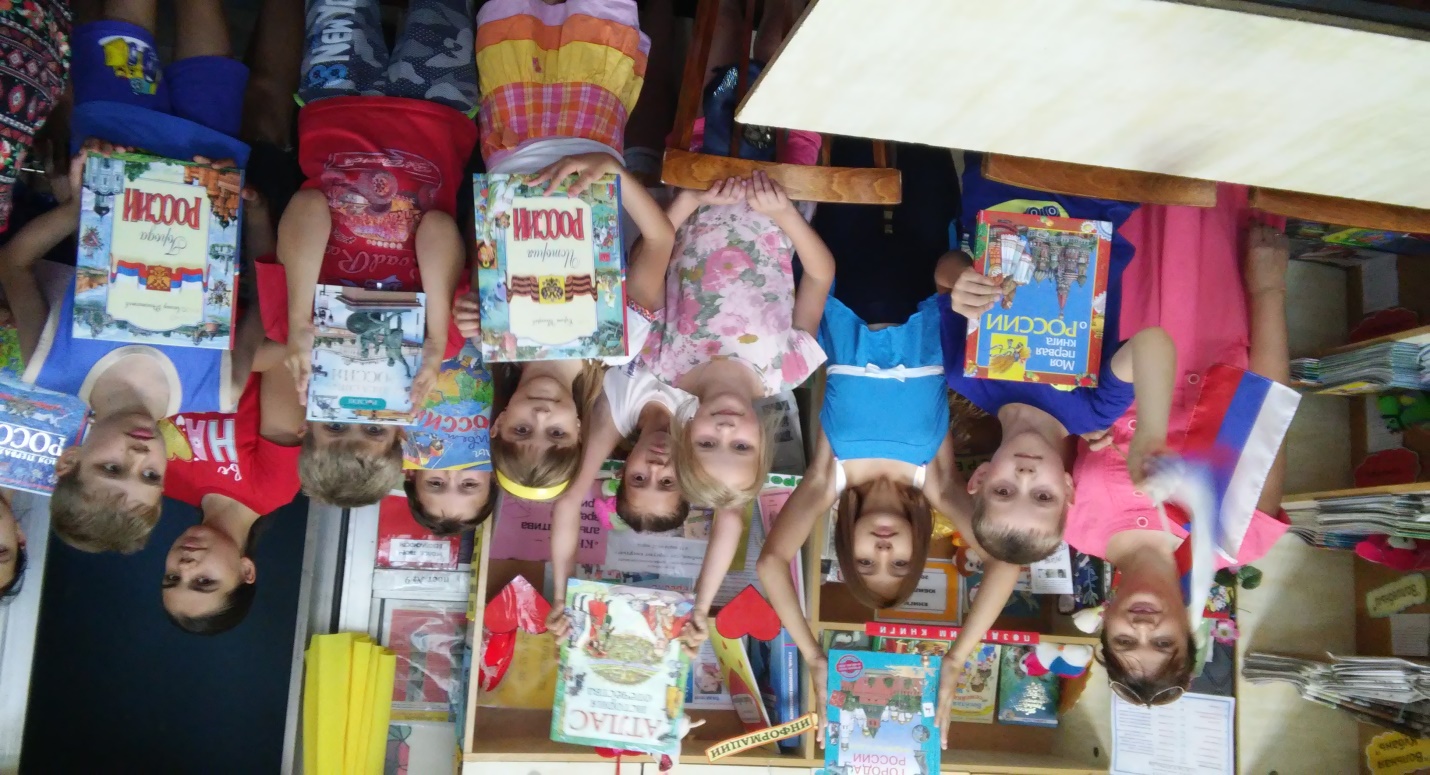 